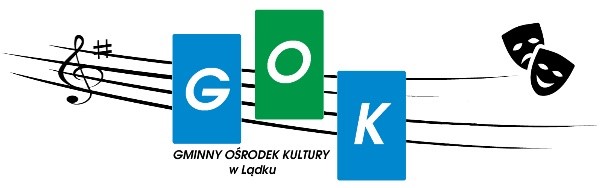        REGULAMIN GMINNEGO KONKURSU NA PISANKĘ WIELKANOCNĄ  ORGANIZATOR: Gminny Ośrodek Kultury w Lądku,62 –406  Lądek, ul. Rynek 26 Tel: 665 431 708 e–mail: godladek@vp.pl www.gokladek.pl Termin dostarczenia  prac: do 26.03.2024 r. do godz. 16.00 Rozstrzygnięcie Konkursu: 29.03.2024 r.  Tematyka: Konkurs obejmuje czas związany ze Świętami Wielkanocnymi (wszystkimi przygotowaniami, obyczajami i obrzędami zarówno religijnymi, jak i świeckimi) i polega na przedstawieniu własnego postrzegania tych świąt poprzez działania plastyczne. Warunki uczestnictwa: W konkursie mogą brać udział osoby indywidualne – prace wykonane w grupach nie będą oceniane. Każdy uczestnik może nadesłać 1 pracę. Inspiracją do wykonania prac mogą być stroje ludowe, hafty, wycinanki i inne wyroby rękodzieła artystycznego. Do kogo  skierowany jest Konkurs? -adresowany jest do dzieci i młodzieży w wieku 7-13 lat. Zgłoszenia można wysyłać indywidualnie, poprzez szkołę lub inne placówki pracy pozaszkolnej.Prace oceniane będą w dwóch kategoriach wiekowych: I kategoria- dzieci i młodzież w wieku 7-10 lat II kategoria- dzieci i młodzież w wieku 11-13 lat W każdej kategorii zostaną przyznane po trzy nagrody i wyróżnienia.CELE KONKURSU: • propagowanie tradycji i folkloru związanego ze Świętami Wielkanocnymi,                                • rozwój wrażliwości plastycznej i artystycznej,                                • pogłębienie wiedzy na temat symboli związanych z Wielkanocą. Mamy nadzieję, że wykonanie pisanki wielkanocnej sprawi dzieciom i młodzieży wiele radości, pobudzi wyobraźnię, zachęci do plastycznych działań oraz przyczyni się do rozwoju artystycznych uzdolnień. TERMINY: Prace na konkurs należy  dostarczyć osobiście do dnia 26 marca 2024 roku na adres: Gminny Ośrodek Kultury w Lądku ul.Rynek 26 , 62-406 Lądek Zgłoszenia po tym terminie nie będą przyjmowane!!!UWAGA !!! Prace należy podpisać imieniem i nazwiskiem na KARCIE ZGŁOSZENIA . Do Pisanki  należy dołączyć formularz zgłoszeniowy, który stanowi załącznik do niniejszego regulaminu. Proszę wypełnić go drukowanymi literami. Przymocować/dołączyć do pisanki wielkanocnej, nie przyklejać bezpośrednio do pracy. W zgłoszeniach indywidualnych prosimy o podanie adresu do korespondencji, e-mail i telefonu do rodzica lub opiekuna prawnego. W przypadku zgłoszenia przez placówkę/ szkołę podajemy jej adres, mail i telefon do instruktora lub sekretariatu. Laureaci konkursu zostaną powiadomieni telefonicznie lub mailowo. Wyniki konkursu zostaną zamieszczone na stronie www.gokladek.pl oraz na fb Gminnego Ośrodka Kultury w Lądku POSTANOWIENIA KOŃCOWE: Egzemplarze nadesłanych na konkurs prac przechodzą na własność organizatora. Organizator nie zwraca nadesłanych prac. Nagrodzone prace zostaną zaprezentowane w  Gminnym Ośrodku Kultury lub i na stronie internetowej Organizatora konkursu www.gokladek.pl, w mediach społecznościowych oraz  na Facebook Gminnego Ośrodka Kultury. Przesłanie prac na konkurs oznacza zaakceptowanie regulaminu przez uczestnika. Uczestnicy konkursu wyrażają zgodę na przetwarzanie swoich danych osobowych i wykorzystanie ich do celów marketingowych i promocyjnych przez organizatora. Organizator zastrzega sobie prawo do reprodukowania prac w celach popularyzatorskich. 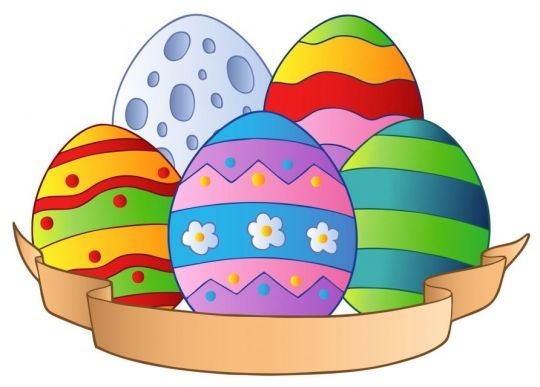 